KARADENİZ TEKNİK ÜNİVERSİTESİMAKİNA MÜHENDİSLİĞİ BÖLÜMÜ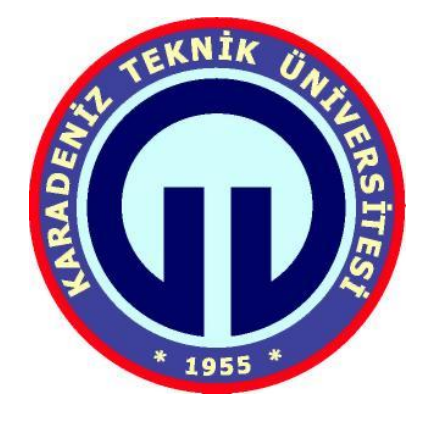 MÜHENDİSLİK TASARIMI YAZIM KILAVUZU2019TRABZON1. GENEL YAZIM PLANIKTÜ Makina Mühendisliği Bölümü öğrencileri Mühendislik Tasarımı raporlarını hazırlarken bu kılavuzda belirtilen yazım, biçim ve öz ile ilgili tüm kurallara uymakla yükümlüdürler. Raporlar yazımına ait yazım kuralları ve diğer biçimsel özellikler aşağıda detaylandırılmıştır.1.1. Yazım DüzeniMühendislik Tasarımı raporları A4 standardına uygun (210x297) birinci hamur beyaz kâğıtların sadece ön yüzleri kullanılacak şekilde bilgisayarda yazılmalıdır. Yazı karakteri “Times New Roman”,  yazı boyutu  “12 punto” seçilmeli ve siyah renk kullanılmalıdır. 1.2. Sayfa Düzeni Kağıdın üst ve sol kenarında 3 cm, alt ve sağ kenarlarında 2.5 cm boşluk bırakılmalıdır. Metin sayfanın içerisinde iki yana yaslı olarak düzenlenir. Ana bölüm başlıkları yeni bir sayfadan başlamak üzere, üst kenardan 4 cm aşağıya yazıldıktan sonra 1.5 satır aralıklı bir satır boşluk bırakılarak metne geçilir. Alt bölüm başlıkları, alt kenar boşluk sınırından en az iki satır daha üste ya da sonraki sayfaya yazılmalıdır.1.3. Satır Aralıkları ve DüzeniTüm metin 1.5 satır aralıkla yazılır. Nokta ve virgül gibi noktalama işaretlerinden sonra bir harf boşluk bırakılmalıdır. Paragraflara 1 cm (sekme) boşluk bırakılarak başlanmalıdır. 1.4. AnlatımTürkçe yazım ile noktalama ve imla için, Türk Dil Kurumu İmla Kılavuzu ve Türkçe Sözlük referans alınmalıdır. Çalışma kapsamında SI birim sistemi kullanılmalıdır. Anlatım dili olarak üçüncü şahıs ve edilgen cümle yapısı kullanılmasına özen gösterilmelidir (…yapılır, …bulunmuştur, …görülmektedir vb). 1.5. Bölüm BaşlıklarıMühendislik Tasarımı Raporu içerisindeki ana bölüm başlıkları aşağıdaki gibi olmalıdır:ÖNSÖZİÇİNDEKİLERÖZET (Türkçe ve İngilizce)AMAÇ ve KAPSAM (Kısıtlar ve Koşullar)HAFTALIK ÇALIŞMA PROGRAMIMÜHENDİSLİK HESAP ve ANALİZLERİÇEVRESEL ETKİ DEĞERLENDİRMESİMALİYET HESABISONUÇLARKAYNAKLAREKLER (Mühendislik Tasarımı Öneri Formu, Standartlar, Patentler, Teknik resim çizimleri, mühendislik gösterimleri ve diğer görseller)Ana başlıklar ve sınıflandırma numaraları koyu (bold) ve büyük harfle olmalıdır. Metin içerisindeki ana başlıklarda, üst metinle alt metinle 1.5 satır aralıklı yazımda bir satır boşluk bırakılmalıdır. Tüm ana ve alt başlıklar numaralandırılır. Başlık numaralandırması paragraftan başlar, numara yazılır ve bir nokta konulup bir harf boşluğu ara verildikten sonra başlık yazılır. Alt başlıklar kelimelerin ilk harfleri büyük olacak şekilde koyu olarak yazılmalıdır. Bir satıra sığmayan başlıkların diğer satırları, ilk satırın (numara hariç) başladığı kolondan başlatılarak (1 satır aralıkla) blok yazım yapılmalıdır. 1.6. Sayfaların NumaralandırılmasıDış kapak ve iç kapak dışında raporun tüm sayfaları sayfanın alt orta kısmında numaralandırılır. Mühendislik Tasarımı raporunun ön sayfaları Romen rakamıyla (I, II, III, IV…) numaralanır. Numaralama  “Önsöz”  sayfasının  altına (III) sayısı  ile  başlar. Raporun 1. AMAÇ ve KAPSAM ile başlayan metin kısımları (1, 2, 3…) olarak numaralandırılır. Sayfa numaraları parantez veya iki çizgi gibi işaretler arasında yazılmamalıdır. 2. MÜHENDİSLİK TASARIMI RAPORUNUN DIŞ YAPISI2.1. Dış KapakRaporlar spiral ciltli olarak hazırlanmalıdır. Dış kapak yazılırken yazarın adı ilk harf hariç küçük, soyadı büyük harflerle yazılmalıdır. Tezin adı “12 punto” boyutunda “Times New Roman” karakterinde koyu olarak yazı alanına ortalanarak yazılır. 4 satır ve daha uzun tez isimleri 1.5 aralıklı diğerleri 2 satır aralıklı yazılır. Dış kapak ile ilgili örnek EK-1’de verilmiştir.2.2. İç KapakProjenin birinci sayfası olan iç kapak ile ilgili örnek EK-2’de verilmiştir. 3. PROJE RAPORU İÇ DÜZENİ3.1. Ön SayfalarÖn sayfalar iç kapaktan sonra aşağıdaki gibi sıralanmalıdır:ÖNSÖZİÇİNDEKİLERÖZETİNGİLİZCE ÖZET (SUMMARY)ŞEKİLLER DİZİNİTABLOLAR DİZİNİSEMBOLLER DİZİNİ3.1.2. İçindekiler Rapor içerisinde yer alan tüm başlıklar sayfa numaraları ile birlikte metin içindeki sırasıyla verilmelidir. Sayfanın üst kısmına ortaya gelecek şekilde büyük harflerle İÇİNDEKİLER başlığı yazılır, sayfanın sağ üst köşesinde Sayfa No başlığı konur. Sayfa numaraları, son rakamlar alt alta gelecek biçimde yazılır. İki veya daha fazla satır halindeki başlıklarda son satırın karşısına sayfa numarası verilir. Bu tür başlıklar kendi içinde tek satır aralıkla yazılırken diğer başlıklarla aralarında 1.5 satır aralığı ile yazılır. İçindekiler sayfası ile ilgili örnek EK-3’te verilmiştir.3.1.3. Türkçe ÖzetBu bölüm 250 kelimeyi aşmayacak şekilde ve anahtar kelimelerle birlikte bir sayfa olarak yazılır. Özet başlığı altında tasarımın amacı, deneme materyali, kullanılan yöntem ve önemli sonuçların tanıtımı yapılır. Anahtar kelimeler son satırdan sonra iki satır aralığı bırakılarak sola dayalı tek satır aralıklı yazım şekli ile yazılır. Anahtar kelimelerin ilk harfleri büyük olmalıdır. Özet sayfası ile ilgili örnek EK-4’te verilmiştir.3.1.4. İngilizce Özet (SUMMARY)Türkçe Özet kısmında belirtilen kurallara uyularak İngilizce yazılır. İngilizce özet sayfası ile ilgili örnek EK-5’te verilmiştir. 3.1.5. Şekiller DiziniRaporda yer alan bütün şekiller numara sırasına göre bir liste halinde 1.5 satır aralığı ile yazılarak karşılarına metin içerisinde bulundukları sayfa numarası verilir. 3.1.6. Tablolar DiziniŞekiller dizini için yukarıda tanımlanan tüm kurallar tablolar dizini için de geçerlidir. 3.1.7. Semboller ve KısaltmalarRaporda kullanılan sembol ve kısaltmalar ayrı bir sayfada SEMBOLLER DİZİNİ başlığı altında yazılmalıdır. Semboller sayfanın sol kenarından başlamak üzere alt alta yerleştirilmeli ve satır başından itibaren 1.5 cm boşluk (sekme) içeride olmak üzere karşısına açıklaması verilmelidir. Semboller dizini sırasıyla harf grubu (A-Z’ye) ve sonra sembol işaretler gelecek şekilde yazılarak açıklamaları yapılacaktır. 3.2. Rapor İçerisinde Kaynak, Formül, Denklem, Şekil ve Tablo GösterimiRapor metni içerisinde kaynakları göstermek amacıyla rakam sistemi kullanılmalıdır. Rakam sistemi ile metin içerisinde atıf yapılan kaynaklara, ilk verilenden başlayarak birbirini izleyen numaralar verilir. Kaynak numaraları metin içinde atıf yapılan yerde köşeli parantez içine alınarak [1], [1, 5, 7] şeklinde gösterilmelidir. 3.3. Metin İçerisinde Ana BaşlıklarRaporun metin kısmının düzenlenmesinde ise, yukarıda belirtilmiş olan ana bölüm (ana başlık) sıralamasına uyulmalıdır. Bu başlıklar altında aşağıda belirtilen açıklamalar yer almalıdır.Mühendislik Tasarımı Konusunun Amaç ve Kapsamı Bu bölümde; yapılan tasarım çalışmasının amacı, kapsamı ve kullanılan yöntemler tanımlanmalıdır Konu ile ilgili olarak yapılan literatür ve patent taramasına yer verilmelidir. Yapılan çalışma ile ilgili kısıt ve koşullar belirtilmelidir. Haftalık Çalışma ProgramıÇalışma süresi boyunca çalışmanın aşamaları göz önüne alınarak, her hafta yapılanlar bir tablo şeklinde verilmelidir.Mühendislik Hesap ve Analizleri         Bu bölümde; tasarım çalışması ile ilgili seçim kriterleri, kullanılan yöntemler, araçlar ve hesaplamalar verilir. Projenin prototip ya da model olarak üretilebilirliği değerlendirilir. Ayrıca farklı tasarım seçenekleri de irdelenebilir. Çevresel Etki DeğerlendirmesiYapılan çalışmanın çevre üzerinde meydana getirebileceği olumlu ve olumsuz etkiler ile ilgili açıklamalar yer almalıdır.Maliyet HesabıTasarımı yapılan ürüne ait prototip ya da modelin imal edilebilmesi için gerekli olan maliyet detaylarına yer verilmelidir.SonuçlarBu bölümde; tasarım çalışmasından elde edilen genel sonuçlar olabildiğince öz olarak gerekirse maddeler halinde yazılmalıdır. Ayrıca tasarımın güvenlik ve hukuksal boyutu ile gerek varsa mesleki etik değerlendirmesine de yer verilmelidir.KaynaklarTasarım çalışmasının yapılmasında yararlanılan her türden kaynak (makale, bildiri, kitap, standart, patent, web sayfası ve şartnameler vb.) yazım esasına uygun olarak verilmelidir.3.4. Kaynakların YazılmasıKaynaklar bir satır aralıkla yazılmalıdır. İki kaynak arasında tek satır aralığı boşluk bırakılır. Her kaynak kendi orijinal dilinde verilmelidir. Kaynaklar EK-6’da gösterildiği gibi rakam sitemine göre yazılır. 3.5. Ekler Metin içinde yer almaları durumunda raporun görünümünü ve bütünlüğü bozabilecek belge ve bilgiler EKLER bölümünde verilmelidir. Bu bölümde yer alacak her bir belge ya da açıklama için bir başlık seçilmeli ve bunlar sunuş sırasına göre EK 1., EK 2., gibi her biri ayrı bir sayfadan başlayacak şekilde numaralandırılarak sunulmalıdır. EKLER bölümünde sırasıyla:Mühendislik Tasarımı Öneri Formu, Teknik resim çizimleri, mühendislik gösterimleri ve diğer görseller, Standartlar, Patentler ve Yönetmelikler (Kaynak gösterimden farklı ve tam metin olarak)yer almalıdır.4. ŞEKİLLER, TABLOLAR VE DİPNOTLAR4.1. ŞekillerRapor içerisinde şekiller ve fotoğraflar ilk sözü edildikleri yerlere mümkün olduğu kadar yakın olmalı ve sayfaya ortalanarak yerleştirilmelidir. Yarım sayfaya yakın büyüklükteki şekiller sayfanın üst ya da alt kısmına konulmalıdır. Şekille metin arasında üstten ve alttan tek 1 satır aralıklı iki satır boşluk bulunmalıdır. Yarım sayfadan büyük yer tutan şekiller ayrı bir sayfaya yerleştirilebilir. 4.2. Tablolar Rapor içerisinde tablolar ilk sözü edildikleri yerlere mümkün olduğu kadar yakın olmalıdır. Tablo 1., Tablo 2., ..., “Ek” bölümündeki tablolar ise Ek Tablo1., Ek Tablo 2., ..., veya bulundukları bölüm numaralarına göre Tablo 1.1., Tablo 1.2., şeklinde numaralanmalıdır. Tablonun no’su ve adı tablonun üstüne tablo sol kenarı ile hizalanacak şekilde yazılır. Tablo adı ile metin yazısı arasında tek satır aralıklı 2 satır boşluk, tablo üst kenarı ile tablo adı arasında 1 satır aralık bırakılmalıdır. Tablonun alt kenarı ile metin arasında tek satır aralıklı 2 satır boşluk bırakılır.4.3. FormüllerMetin içerisindeki bütün formüller veya denklemler baştan itibaren (1),(2), (3)...., veya bulundukları bölüm numaralarına göre (1.1), (1.2), (1.3)....,şeklinde; EK kısmında yer alan denklemler ise (E.1), (E.2), (E.3), şeklinde numaralanır. Formül ile metinler arasında boşluk olarak 1.5 satır aralığı üstten, 1.5 satır aralığı alttan olmak üzere üç satır aralık bırakılır. Formüle paragraftan başlanır. Formül numarası sağ kenara yerleştirilir. EK-1: Dış KapakT.C.KARADENİZ TEKNİK ÜNİVERSİTESİMÜHENDİSLİK FAKÜLTESİMAKİNA MÜHENDİSLİĞİ BÖLÜMÜ(MÜHENDİSLİK TASARIMININ ADI BÜYÜK KOYU HARFLERLE ve 1.5 SATIR ARALIKLI OLARAK YAZILIR)MÜHENDİSLİK TASARIMI(Öğrencilerin Ad SOYADLARI)OCAK 2019TRABZONEK-2: İç Kapak T.C.KARADENİZ TEKNİK ÜNİVERSİTESİMÜHENDİSLİK FAKÜLTESİMAKİNA MÜHENDİSLİĞİ BÖLÜMÜ(MÜHENDİSLİK TASARIMININ ADI BÜYÜK KOYU HARFLERLE ve 1.5 SATIR ARALIKLI OLARAK YAZILIR)(Öğrencilerin Ad SOYADLARI)Danışman/lar: Unvan Ad SOYADBölüm Başkanı: Prof. Dr. Burhan ÇUHADAROĞLUOCAK 2019TRABZONEK-3: İçindekilerİÇİNDEKİLER	Sayfa NoÖZET 	IIISUMMARY	IVİÇİNDEKİLER	VIŞEKİLLER DİZİNİ	VIITABLOLAR DİZİNİ	VIII1. AMAÇ ve KAPSAM	11.1. GİRİŞ	11.2. LİTERATÜR TARAMASI	31.3. KISITLAR ve KOŞULLAR	102. HAFTALIK ÇALIŞMA PROGRAMI………………………………………………123. MÜHENDİSLİK HESAPLARI VE ANALİZLERİ	143.1. YAPILAN HESAPLAMALAR	143.2. YAPILAN TASARIM ÇALIŞMALARI	254. ÇEVRESEL ETKİ DEĞERLENDİRMESİ	385.MALİYET HESABI	406. SONUÇLAR	417. KAYNAKLAR	428. EKLER	55EK-4: ÖzetÖZET(MÜHENDİSLİK TASARIMININ ADI 1.5 SATIR ARALIKLI OLARAK BÜYÜK HARFLER KULLANILARAK SAYFANIN ORTASINA YAZILIR)Tasarım çalışmasının anahtar kelimelerini de içeren bu bölüm 250 kelimeyi aşmayacak şekilde ve anahtar kelimelerle birlikte bir sayfa olarak yazılır. Proje metninin İngilizce olarak yazılması durumunda ise 300 ile 500 kelime arasında geniş özet yazılmalıdır. Özet içerisinde tezin amacı, deneme materyali (varsa), kullanılan yöntem ve önemli sonuçların tanıtımı yapılır. Özetlerde kaynak gösterilmez. Proje özetinin metni 1.5 satır aralıklı bir satır boşluk bırakılarak 1.5 satır aralıklı yazım şekli ile yazılır. Anahtar kelimeler son satırdan sonra iki satır aralığı bırakılarak sola dayalı tek satır aralıklı yazım şekli ile yazılır. Anahtar kelimelerin ilk harfleri büyük olmalıdır. Anahtar Kelimeler: (Anahtar kelimeler son satırdan sonra iki satır aralığı bırakılarak sola dayalı tek satır aralıklı yazım şekli ile yazılır. Anahtar kelimelerin ilk harfleri büyük olacak şekilde birbirinden virgülle ayrılarak en fazla 6 adet olmalıdır.) EK-5: SummarySUMMARY(MÜHENDİSLİK TASARIMININ ADI İNGİLİZCE 1.5 SATIR ARALIKLI OLARAK BÜYÜK HARFLER KULLANILARAK SAYFANIN ORTASINA YAZILIR)Tasarım çalışmasının anahtar kelimelerini de içeren bu bölüm 250 kelimeyi aşmayacak şekilde ve anahtar kelimelerle birlikte bir sayfa olarak yazılır. Proje metninin İngilizce olarak yazılması durumunda ise 300 ile 500 kelime arasında geniş özet yazılmalıdır. Özet içerisinde tezin amacı, deneme materyali (varsa), kullanılan yöntem ve önemli sonuçların tanıtımı yapılır. Özetlerde kaynak gösterilmez. Proje özetinin metni 1.5 satır aralıklı bir satır boşluk bırakılarak 1.5 satır aralıklı yazım şekli ile yazılır. Anahtar kelimeler son satırdan sonra iki satır aralığı bırakılarak sola dayalı tek satır aralıklı yazım şekli ile yazılır. Anahtar kelimelerin ilk harfleri büyük olmalıdır. Keywords: : (Anahtar kelimeler son satırdan sonra iki satır aralığı bırakılarak sola dayalı tek satır aralıklı yazım şekli ile yazılır. Anahtar kelimelerin ilk harfleri büyük olacak şekilde birbirinden virgülle ayrılarak en fazla 6 adet olmalıdır.) EK-6: KaynaklarKAYNAKLARMildenberger, U. Ve Khare, A., Planning for an Environment-friendly Car, Technovation, 20 (2000) 205-214.	2. Finch, D. M., Wilson, S.P. ve Dorn, J.E., Deep-drawing aluminum alloys at elevated temperatures, ASTM Transactions, 36 (1946) 254-289.	3. Koç, M., Hydroofrming for Advanced Manufacturing, Woodhead Publishing Ltd., Cambirdge, England, 2008.	4. Reddy, L.K., Principles of Engineering Manufacturing: Materials Process and Systems, John Wiley&Sons, United States, 2007.	5. Abedrabbo, N., Pourbougrat, F. ve Carsley, J.E., Warm Forming of Aluminum Alloys Using a Coupled Thermo-Mechanical Anisotropic Material Model, AIP Conference Proceedings, 2005, IOP Institute of Physics Publishing Ltd., 635-640.	6. Şükür, E.F., AL 5754 Sac Malzemelerin Ilık Sıcaklıklardaki Akma Eğrilerinin Şişirme Deneyiyle Belirlenmesi, Yüksek Lisans, Selçuk Üniversitesi, Konya, 2014.